NÚCLEO ESCOLAR ALDINO LÉO SCHEIDSEMANA DE 04 A 08/05/2020DIA: _____/05/2020		ANO: 1º ano (    ) MAT (   )VESPATIVIDADE DE LÍNGUA INGLESAPROFESSORA JOSIANE HEINEN WENTZALUNO (A): ___________________________________________________________________ENDEREÇO: ___________________________________________________________________ESTA PRIMEIRA ATIVIDADE QUE VOCÊS ESTÃO RECEBENDO IMPRESSA, É UMA AVALIAÇÃO DO QUE JÁ APRENDEMOS ATÉ AGORA. ENTÃO CAPRICHE, CONSULTE SEU MATERIAL, LEIA BEM TODAS AS QUESTÕES, FAÇA O MELHOR QUE PUDER E BOA SORTE! UM ABRAÇO DA TEACHER!ESCREVA EM PORTUGUÊS, O SIGNIFICADO DE CADA EXPRESSÃOABAIXO: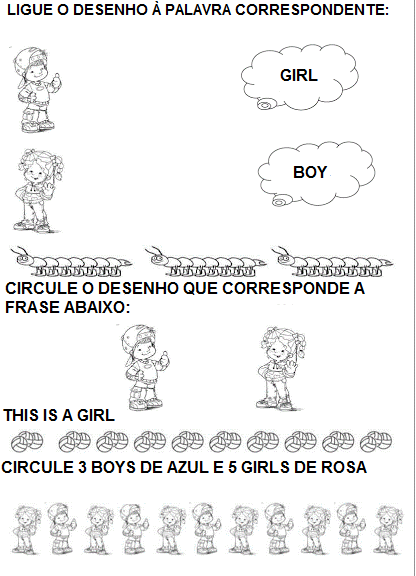 RESPONDA COM SEU NOME E SE VOCÊ É BOY OU GIRL:MY NAME IS _________________________________I AM A ________________________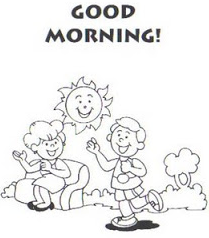 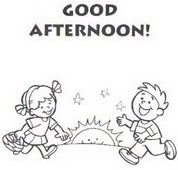 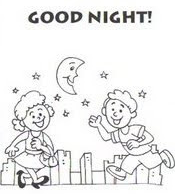 